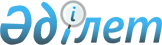 О внесении изменений в приказ Председателя Комитета по чрезвычайным ситуациям Министерства внутренних дел Республики Казахстан от 15 ноября 2014 года № 38 "Об утверждении положений о городских, районных (районных в городах) управлений, отделов по чрезвычайным ситуациям Комитета по чрезвычайным ситуациям Министерства внутренних дел Республики Казахстан"Приказ и.о. Председателя Комитета по чрезвычайным ситуациям Министерства внутренних дел Республики Казахстан от 26 октября 2015 года № 294. Зарегистрирован в Министерстве юстиции Республики Казахстан 25 ноября 2015 года № 12316

      В соответствии со статьей 43-1 Закона Республики Казахстан от 24 марта 1998 года «О нормативных правовых актах», ПРИКАЗЫВАЮ:



      1. Внести в приказ Председателя Комитета по чрезвычайным ситуациям Министерства внутренних дел Республики Казахстан от 15 ноября 2014 года № 38 «Об утверждении положений о городских, районных (районных в городах) управлений, отделов по чрезвычайным ситуациям Комитета по чрезвычайным ситуациям Министерства внутренних дел 

Республики Казахстан» (зарегистрированный в Реестре государственной регистрации нормативных правовых актов за № 9885), следующие изменения:



      пункт 3 указанного приказа изложить в следующей редакции:

      «3. Штаб-управлению Комитета по чрезвычайным ситуациям Министерства внутренних дел Республики Казахстан (Макаева М.К.) в установленном законодательством порядке обеспечить:

      1) государственную регистрацию настоящего приказа в Министерстве юстиции Республики Казахстан;

      2) размещение настоящего приказа на интернет-ресурсе Комитета по чрезвычайным ситуациям Министерства внутренних дел 

Республики Казахстан.»;



      в Положении об Отделе по чрезвычайным ситуациям Махамбетского района Департамента по чрезвычайным ситуациям Атырауской области Комитета по чрезвычайным ситуациям Министерства внутренних дел Республики Казахстан, утвержденного указанным приказом:



      пункт 3 изложить в следующей редакции:

      «3. Отдел является юридическим лицом в организационно-правовой форме государственного учреждения, имеет печати и штампы со своим наименованием на государственном языке, бланки установленного образца.».



      2. Штаб-управлению Комитета по чрезвычайным ситуациям Министерства внутренних дел Республики Казахстан (Макаева М.К.) 

в установленном законодательством порядке обеспечить:

      1) государственную регистрацию настоящего приказа в Министерстве юстиции Республики Казахстан;

      2) размещение настоящего приказа на интернет-ресурсе Комитета по чрезвычайным ситуациям Министерства внутренних дел 

Республики Казахстан.



      3. Контроль за исполнением настоящего приказа оставляю за собой.



      4. Настоящий приказ вводится в действие со дня его государственной регистрации.

      Исполняющий обязанности председателя 

      Комитета по чрезвычайным ситуациям

      Министерства внутренних дел

      Республики Казахстан

      полковник противопожарной службы           В. Беккер
					© 2012. РГП на ПХВ «Институт законодательства и правовой информации Республики Казахстан» Министерства юстиции Республики Казахстан
				